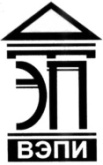 Автономная некоммерческая образовательная организациявысшего образования«Воронежский экономико-правовой институт»(АНОО ВО «ВЭПИ»)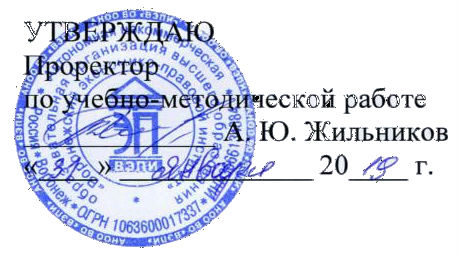 ФОНД ОЦЕНОЧНЫХ СРЕДСТВ ПО ДИСЦИПЛИНЕ (МОДУЛЮ)	Б1.В.04 Теория организации	(наименование дисциплины (модуля))	38.03.02. Менеджмент	(код и наименование направления подготовки)Направленность (профиль) 	Менеджмент организации		(наименование направленности (профиля))Квалификация выпускника 	Бакалавр		(наименование квалификации)Форма обучения 	Очная, заочная		(очная, очно-заочная, заочная)Рекомендован к использованию Филиалами АНОО ВО «ВЭПИ»	Воронеж2019Фонд оценочных средств по дисциплине (модулю) рассмотрен и одобрен на заседании кафедры менеджмента, год начала подготовки – 2019.Протокол заседания от « 18 »  января  2019 г. №  6Фонд оценочных средств по дисциплине (модулю) согласован со следующими представителями работодателей или их объединений, направление деятельности которых соответствует области профессиональной деятельности, к которой готовятся обучающиеся: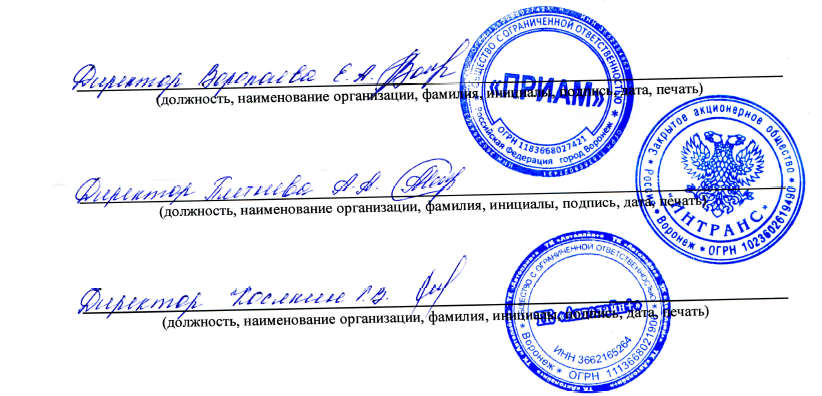 Заведующий кафедрой                                                                  И. В. Куксова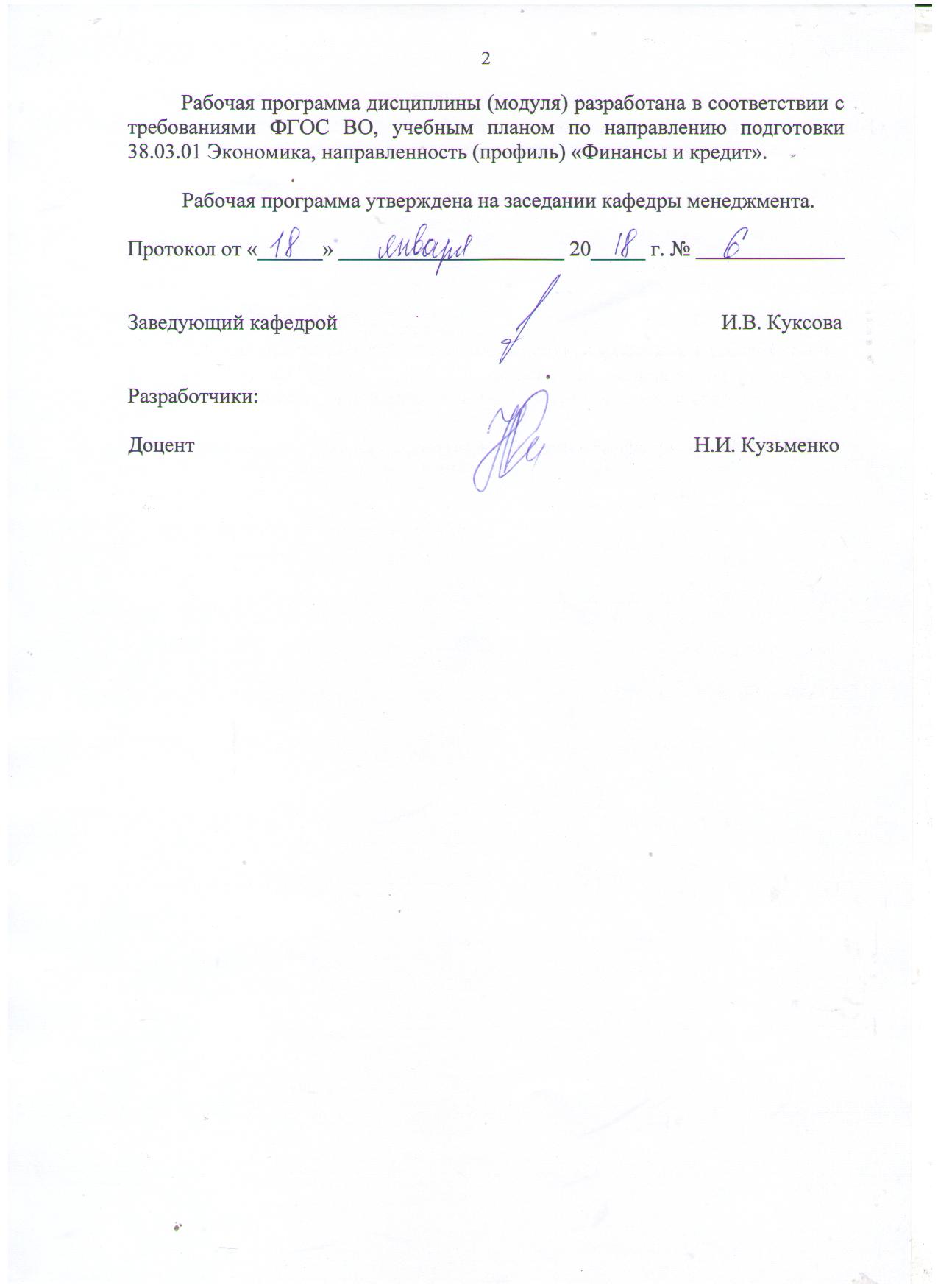 Разработчики:Доцент                                                                              Н. И. Кузьменко 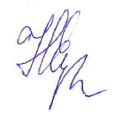 1. Перечень компетенций с указанием этапов их формирования в процессе освоения ОП ВОЦелью проведения дисциплины Б1.Б.04 «Теория организации» является достижение следующих результатов обучения:В формировании данных компетенций также участвуют следующие дисциплины (модули), практики и ГИА образовательной программы 
(по семестрам (курсам) их изучения):- для очной формы обучения:- для заочной формы обучения:Этап дисциплины (модуля) Б1.Б.04 «Теория организации» в формировании компетенций соответствует:- для очной формы обучения – 4 семестру;- для заочной формы обучения – 3 курсу.2. Показатели и критерии оценивания компетенций на различных этапах их формирования, шкалы оцениванияПоказателями оценивания компетенций являются следующие результаты обучения:Порядок оценки освоения обучающимися учебного материала определяется содержанием следующих разделов дисциплины (модуля):Критерии оценивания результатов обучения для текущего контроля успеваемости и промежуточной аттестации по дисциплинеШкала оценивания индивидуального заданияШкала оценивания рефератаШкала оценивания кейсаКритерии оценивания ответа на билет:	Критерии «зачтено»: 		- даны исчерпывающие и обоснованные ответы на все поставленные вопросы, правильно и рационально решены соответствующие задачи;в ответах выделялось главное;ответы были четкими и краткими, а мысли излагались в логической последовательности;показано умение самостоятельно анализировать факты, события, явления, процессы в их взаимосвязи;показаны знания, умения и владения по компетенциям дисциплины Критерии «не зачтено» - обучающийся не демонстрирует знания, умения и навыки по компетенциям дисциплины.3. Типовые контрольные задания или иные материалы, необходимые для оценки знаний, умений, навыков и (или) опыта деятельности, характеризующих этапы формирования компетенцийПримерные темы рефератов1.Основные исторические аспекты организации коллективных взаимодействий. 2.Рассмотрение организации с позиции классической школы управления. 3.Рассмотрение организации с позиции научной школы управления. 4. Эволюционное развитие организационных форм. 5.Черты и свойства организации в современном мире. 6. Внутреннее строение организации. 7.Действия по поддержанию сбалансированности системы в организации. 8.Совершенствование управления в соответствии с тенденциями социально-экономического развития в России и за рубежом. 9.Сравнительный анализ тенденций организационных изменений в России. 10.Обоснование направлений путей развития организационной системы.11. Организационная структура промышленного предприятия. 12. Организационная структура бюджетного учреждения. 13. Проектирование организаций в условиях финансового кризиса. 14. Построение организационной структуры линейно-функционального типа. 15. Достоинства и недостатки многомерных адаптивных структур. 16. Достоинства и недостатки пирамидально-бюрократических структур. 17. Характеристика переменных компонентов факторов проектирования организации. 18. Дивизиональная структура организации: за и против. 19. Сравнительный анализ органического и механистического типа организации20. Методология системного подхода в теории организации 21. Бихевиоризм как методология в теории управления22. Самоуправление и самоорганизация23. Влияние научно-технического прогресса на организацию24. Неформальные структуры в организации25. Способы улучшения коммуникации в организацииПример кейсаКейс №1. Поступило предложение торговым организациям взять в аренду площади под офисы и магазины, во вновь построенном торговом центре. Торговый центр находится в центре города. Аренда дорогая, но проходимость довольно большая, за счет расположенных вокруг учебных заведений, банков, больницы, удобного подъезда, парковки. Вопросы: 1.По какому закону нужно арендовать торговые площади небольшим магазинчикам? 2.Какой вид синергизма нужно использовать, чтобы получить эффект с взятых в аренду площадей? 3.Подходят ли для данной ситуации принципы закона развития? 4.Возникает ли конкуренция в одно-профильных магазинах торгового центра? 5. По каким законам будут функционировать магазины и офисы торгового центра.Кейс № 2. Этикет бизнесмена включает как минимум:  порядок проведения деловых переговоров, введения за обедом (столом) и правильность выбора контактов;  соблюдение внешнего вида, правильно вести диалог, приятность манер, хорошо поставленная дикция, желательно знание иностранного языка, оформление документов и т.д. 	Вопросы: 1. Какая роль этикета в бизнесе? Различается современный этикет по отношению к различным сферам ведения бизнеса? 2. Какие особенности этикета характерны для за рубежом и какие в России? Кейс № 3. В менеджмента существуют два основных способа управления людьми: через прямое использование власти или через отказ от нее. Вопросы: 1. Какой способ управления на предприятии вам нравится больше: либеральный, авторитарный, демократический. Поясните свой выбор. 2. В чем вы видите преимущества одного стиля управления перед другим?Пример индивидуального заданияЗадание №1. Заполните таблицу:Задание №2. Заполните таблицу:Задание №3. Предприятие является закрытым акционерным обществом и производит мебель. Оно производит мебель для широкого спектра, изготавливает корпусную мебель, мягкую мебель, офисную мебель, а так же матрас, табуреты, стулья, кресла и т.д. Предприятие реконструированное и история ее работы насчитывает уже более 30 лет. Численность персонала на конец 2014 г. составляла 3124 человек. Выполните следующие задания: 1.Предложите и схематично изобразите оргструктуру производственного предприятия. 2. В управленческом или административном блоке распределите подразделения по уровню подчинения и соподчинения. Схематично изобразите.Список вопросов к зачётуФормирование науки об организации. Возникновение теории организации. «Тектология» А.А.Богданова и теория организации.Основные теории и концепции организации Исходные понятия теории организации: система, организация, самоорганизация, структура. Открытые и закрытые системыОбщие организационные законы. Закон развития. Закон самосохранения и механизм устойчивости. Закон равновесия. Закон относительных сопротивлений (закон наименьших). Принцип концентрического действия.Закон синергии. Закон единства анализа и синтеза. Закон композиции и пропорциональности (гармонии).Закон информированности-упорядоченности.Сущность и элементарные процессы преобразования систем. Дифференциация и интеграция. Процессы самоорганизация. Внешняя и внутренняя среда организации. Содержание и элементы процесса организации. Субъекты организации.Принципы теории организации в России и за рубежом.Жизненный цикл организации. Характеристика этапов жизненного цикла организации. Коммуникации в организациях. Организационная культура. Влияние организационной культуры на деятельность предприятия. Социальная среда организации и организационная культура. Аспекты организационной культуры, ее единство в организации. Содержание организационной культуры. Функции организационной культуры Формирование, развитие и поддержание культуры в организации. Методики диагностики распространения организационной культуры.Проектирование организационных структур. Подходы к проектированию организационных структур. Этапы организационного проектирования. Оценка изменений организационной структуры. Факторы проектирования организаций: внешняя среда, технология работы, стратегический выбор руководства. Характеристика переменных компонент факторов проектирования организации.Методы организационного проектирования.Тенденции развития организации.Тенденции организационных изменений. Подходы к определению эффективности деятельности организаций. Классификация организация согласно ГК РФ. Групповые и единичные организационные формы. Сравнительная характеристика организационных форм.Тенденции развития современных организационных форм.Свойства организационного развитияПринципы  организационного развития4. Методические материалы, определяющие процедуры оценивания знаний, умений, навыков и (или) опыта деятельности, характеризующих этапы формирования компетенцийЗачет служит формой проверки выполнения обучающимися освоения учебного материала дисциплины (модуля), в соответствии с утвержденными программами и оценочными материалами.Результаты сдачи зачета оцениваются по шкале: «зачтено», «не зачтено».В целях поощрения обучающихся за систематическую активную работу на учебных занятиях и на основании успешного прохождения текущего контроля и внутрисеместровой аттестации допускается выставление зачетной оценки без процедуры сдачи зачета.Зачет принимается педагогическими работниками в соответствии с закрепленной учебной нагрузкой на учебный год. В случае отсутствия по объективным причинам педагогического работника, принимающего зачет, заведующий кафедрой поручает его проведение педагогическому работнику, имеющему необходимую квалификацию. Результаты зачета заносятся в зачетно-экзаменационную ведомость. Если обучающийся не явился на зачет, в ведомости напротив фамилии обучающегося делается запись «не явился». Неявка на зачет без уважительной причины приравнивается к оценке «не зачтено».В зачетную книжку выставляется соответствующая оценка, полученная обучающимся. Заполнение зачетной книжки до внесения соответствующей оценки в ведомость не разрешается. Оценка «не зачтено» в зачетную книжку не ставится.Зачетно-экзаменационная ведомость сдается в деканат в день проведения зачета. 5. Материалы для компьютерного тестирования обучающихся в рамках проведения контроля наличия у обучающихся сформированных результатов обучения по дисциплинеОбщие критерии оцениванияВариант 1Номер вопроса и проверка сформированной компетенцииКлюч ответовЗадание № 1Теория организации - это:Ответ:1. наука, изучающая основные принципы, законы и закономерности природы и общества2. наука о принципах, законах и закономерностях создания, развития и функционирования организаций3. наука о количественных соотношениях и качественных характеристиках объектов окружающего мира4. наука о совокупности действий, ведущих к образованию и совершенствованию взаимосвязейЗадание № 2Организация как социальное явление:Ответ:1. группа людей, объединившихся для достижения определенной цели в различных областях2. большая группа разных людей, собравшихся для чего-либо в определенное время3. частный предприниматель, ведущий самостоятельную коммерческую деятельность на рынке4. искусственное объединение людей, являющихся частью общественной структурыЗадание № 3Организационная система – это:Ответ:1. коллектив сотрудников, выполняющих общую работу в соответствии с заданием2. единое образование звеньев, предназначенное для целенаправленной деятельности3. сложный механизм, состоящий из различных частей и элементов4. естественная организация, возникшая сама по себеЗадание № 4Объекты внешней среды организации:Ответ:1. люди и организации, с которыми взаимодействует рассматриваемая организация2. все то, что находится за пределами данной организации3. природные и климатические условия, в которых функционирует рассматриваемая организация4. правовые и социально-экономические условия, в которых функционирует организацияЗадание № 5Хозяйственные организации:Ответ:1. группа людей, объединившихся между собой на основе взаимной симпатии и привязанности2. союзы, партии, группы, сформированные по интересам3. организации, специализирующиеся на производстве товаров, услуг или информации4. строят свою деятельность на удовлетворении потребностей своих членовЗадание № 6Общественные организации:Ответ:1. группа друзей, отправившихся во время отпуска в туристический поход2. объединение людей, выработавших определенную, общественно значимую цель3. организации, специализирующиеся на производстве товаров народного потребления4. построенные на основе личных симпатийЗадание № 7Ассоциативные организации:Ответ:1. группа людей, объединившихся между собой на основе взаимной симпатии и привязанности2. коммерческие организации, наделенные правом собственности3. организации, специализирующиеся на производстве товаров, услуг или информации4. строят свою деятельность на удовлетворении потребностей своих членовЗадание № 8Неформальные организации:Ответ:1. кооперативные организации с небольшой численностью персонала2. не зарегистрированные в государственном порядке организации3. государственные и муниципальные предприятия4. строят свою деятельность на удовлетворении потребностей своих членовЗадание № 9Унитарные предприятия:Ответ:1. коммерческие организации, наделенные правом собственности2. коммерческие организации, не наделенные правом собственности3. некоммерческие организации, не наделенные правом собственности4. группа друзей, отправившихся во время отпуска в туристический походЗадание № 10Формальные организации:Ответ:1. зарегистрированные в установленном порядке организации2. организации, не ведущие хозяйственной деятельности3. люди внутри организации с единой целью4. группа людей, объединившихся между собойЗадание № 11Система управления организацией:Ответ:1. сотрудники организации, дающие поручения2. набор взаимодействующих между собой звеньев и подразделений3. руководитель организации и его заместители4. совокупность всех служб организации, подсистем и коммуникацийЗадание № 12На какой вопрос отвечает исходная позиция одних из основоположников теории организации:Ответ:1. зачем управлять2. почему надо управлять3. чем управлять4. как управлятьЗадание № 13Кто в организации должен оперативно и своевременно получать необходимую информацию:Ответ:1. руководители и посредники2. исполнители и посредники3. руководители и исполнители4. посредники и персоналЗадание № 14Поведенческий подход ставит в центр своего исследования:Ответ:1. продукцию2. человека3. методы управления4. технологический прогрессЗадание № 15Проектирование организаций:Ответ:1. процесс создания прообраза будущей организации2. проектирование служебных помещений и создаваемой организации3. подбор персонала для создаваемой вновь организации4. оценка влияния внешней средыЗадание № 16Жизненный цикл организации – это:Ответ:1. подготовительный этап, предшествующий созданию организации2. период стабильной и эффективной работы организации3. переход к созданию условий для экономического роста4. время от момента зарождения организации до ее ликвидацииЗадание № 17Основная цель коммерческой организации:Ответ:1. получение любым путем и в кратчайший срок максимальной прибыли2. рост размеров организации и увеличение масштабов производства3. решение социально значимых задач, приносящих прибыль4. расширение сегмента обслуживаемого рынкаЗадание № 18Организационная культура:Ответ:1. исторически определенный уровень развития общества и человека, сформировавшийся к настоящему времени2. система норм, правил и моральных ценностей, регламентирующая отношения между членами организации3. система обязанностей, выполняемых членами организации4. квалификационный уровень членов производственного коллективаЗадание № 19Имидж организации:Ответ:1. известность организации во внешней среде2. отношения между членами коллектива и ее руководителем3. целенаправленно сформированный образ организации4. известность руководителя организацииЗадание № 20Электронная коммерция:Ответ:1. новая среда ведения бизнеса2. продажа вычислительной техники3. создание программного обеспечения4. развитие информационных технологийВариант 2Номер вопроса и проверка сформированной компетенцииКлюч ответовЗадание № 1Виртуальное предприятие:Ответ:1. телевизионный магазин на диване2. магазин по продаже компьютеров3. организация в среде Интернет4. сайт в глобальной сетиЗадание № 2Бюрократическая организация по М. Веберу:Ответ:1. в основе деятельности организации - рационализация поведения человека2. в основе деятельности организации - решение социально значимых задач3. организация, отношения в которой строятся на основе взаимной привязанности4. сосредоточение внимания на деятельности и специализации руководителяЗадание № 3Кто рассматривал искусство управление как выбор соответствующих принципов к данным ситуациям?Ответ:1.Файоль2. Тейлор3. Вебер4.СаймонЗадание № 4Кто считал бюрократию идеальным типом организации?Ответ:1.Эмерсон2. Тейлор3.Вебер4. ГрантЗадание № 5В основе какой теории лежала предпосылка, заключающаяся в том, что работа может и должна изучаться с помощью научных методов?Ответ:1. классическая теория организации2. бюрократическая теория3. теория организации по Файолю4. теория административного поведенияЗадание № 6Какой принцип в бюрократической организации исключает интерференцию личных интересов, симпатий и эмоций?Ответ:1. высокая формализация2. разделение труда3. дисциплина4. внеличностный характерЗадание № 7Какая теория делает акцент на важности правил и установленных порядков в поддержании рационального поведения внутри организации?Ответ:1. классическая теория организации2. бюрократическая теория3. теория организации по Файолю4. теория административного поведенияЗадание № 8Что не изучается в теории организации на макро уровне?Ответ:1. условия и предпосылки поведения организации2. возможности для адаптации3. поведение индивидуумов4. общую эффективностьЗадание № 9Организационные системы подразделяются на открытые и закрытые. Открытые системы:Ответ:1. игнорируют эффект внешнего воздействия2. признают динамическое взаимодействие с окружающим миром3. отражают состояние внешней среды4. имеют малую применяемостьЗадание №10Организационные системы подразделяются на открытые и закрытые. Закрытые системы:Ответ:1. игнорируют эффект внешнего воздействия2. признают динамическое взаимодействие с окружающим миром3. отражают состояние внешней среды4. имеют большую применяемостьЗадание № 11Осуществляя свою миссию, организация добивается достижения определенных целей. По признаку период становления выделяют цели:Ответ:1. экономические, организационные, научные, социальные, технические, политические2. внутренние, внешние3. маркетинговые, инновационные, производственные, финансовые4. стратегические, тактические, операционныеЗадание № 12Осуществляя свою миссию, организация добивается достижения определенных целей. По признаку содержания выделяют цели:Ответ:1. экономические, организационные, научные, социальные, технические, политические2. внутренние, внешние3. маркетинговые, инновационные, производственные, финансовые4. стратегические, тактические, операционныеЗадание № 13Осуществляя свою миссию, организация добивается достижения определенных целей. По признаку среды выделяют цели:Ответ:1. экономические, организационные, научные, социальные, технические, политические2. внутренние, внешние3. маркетинговые, инновационные, производственные, финансовые4. стратегические, тактические, операционныеЗадание № 14Оперативные цели проектируемых организационных систем:Ответ:1. предполагают расширение деятельности за счет освоения новых сегментов рынка2. носят «страховочный» характер и помогают выжить при неблагоприятном стечении обстоятельств3. характеризуются конкретизацией и детализацией задач4. соответствуют текущему моменту деятельности организацииЗадание № 15Что, по мнению Ф. Тейлора, стимулирует рабочих к большим усилиям:Ответ:1. комфортные условия работы2. поощрение и дисциплина3. сокращение рабочих мест4. дифференцированная оплата трудаЗадание № 16При проектировании организации и прогнозировании ее поведения в настоящее время используются три способа научного предсказания будущего:Ответ:1. аналогии, моделирование, «дерево целей»2. интуиция, аналогии, экстраполяция3. аналогии, моделирование, интуиция4. моделирование, интуиция, «дерево целей»Задание № 17При проектировании организации используются методы:Ответ:1. экспертно-аналитический, структуризации целей, организационного моделирования аналогий2. экспертно-аналитический, интуиции, организационного моделирования, аналогий3. экспертно-аналитический, структуризации целей, организационного моделирования экстраполяции4. диагностики, структуризации целей, организационного моделирования, аналогийЗадание № 18Процесс организационного проектирования:Ответ:1. зависит от характера высшего руководства организации2. сближение рациональной структуры с эталонной моделью3. состоит в разработке методов проектирования4. проводится с целью оценки текущего состояния предприятияЗадание № 19Этап создания в жизненном цикле организации характеризуется:Ответ:1. развитием инновационных процессов, формируется миссией организации2. стабилизацией структуры, введением правил, определением процедур3. увеличением выпуска продукции, расширением оказания услуг4. формированием жизненного цикла продукции, цели являются нечеткимиЗадание № 20Этап роста в жизненном цикле организации характеризуется:Ответ:1. развитием инновационных процессов, формируется миссией организации2. стабилизацией структуры, введением правил, определением процедур3.увеличением выпуска продукции, расширением оказания услуг4. сокращением рынка организации в связи с уменьшением спроса на продукциюВариант 3Номер вопроса и проверка сформированной компетенцииКлюч ответовЗадание № 1Определяющая роль в обеспечение жизнеспособности организации и достижении ими своих целей принадлежит:Ответ:1. теории управления2. теории организации3. психологии4. социологииЗадание № 2Исследования в какой области расширяют методологические основы теории организации за счет изучения социальных систем, где индивидуумы исполняют свои роли и вступают в определенные отношения между собой?Ответ:1. теории управления2. теории организации3. психологии4. социологииЗадание № 3Вклад какой науки в теорию организации проявляется через изучение и прогнозирование поведения индивидуума, определение возможностей изменения поведения людей?Ответ:1. теории управления2. теории организации3. психологии4. социологииЗадание № 4Под обратной связью в организации понимается:Ответ:1. процесс, позволяющий укомплектовать организацию людьми2. процесс распределения полномочий внутри организации3. поведенческий процесс членов организации4. процесс, позволяющий получить приток информации или денегЗадание № 5Политическая система внешней среды организации включает:Ответ:1. конституционные основы, формы собственности, особенности законодательства, политическую стабильность2. конституционные основы, социальные нормы, особенности законодательства, политическую стабильность3. уровень жизни, формы собственности, особенности законодательства, политическую стабильность4. конституционные основы, формы собственности, развитие науки, политическую стабильностьЗадание № 6Социальная система внешней среды организации включает:Ответ:1. уровень жизни, социальные воззрения, этические нормы2. социальные нормы, инфраструктуру, этические нормы3. социальные нормы, социальные воззрения, развитие технологии4. социальные нормы, социальные воззрения, этические нормыЗадание № 7Ресурсная система внешней среды организации включает:Ответ:1. формы собственности, природные ресурсы, инфраструктуру, территориальное положение2. рабочую силу, природные ресурсы, инфраструктуру, территориальное положение3. рабочую силу, капитал, инфраструктуру, территориальное положение4. рабочую силу, природные ресурсы, развитие технологии, территориальное положениеЗадание № 8Поведение членов организации рассматривается как:Ответ:1. внешняя среда2. внутренняя среда3. помощь работникам4. производственный аппаратЗадание № 9Субкультура:Ответ:1. развивается в крупных организациях и отражает общие проблемы и ситуации2. характеризуется ценностями организации, которые определены и широко распространяются3. выражает основные ценности, которые принимаются большинством членов организации4. характерна для молодых организаций или организаций с постоянной ротацией мненийЗадание № 10Самые эффективные способы передачи информации:Ответ:1. система ориентации, символы, язык, информация2. программа обучения, традиции, символы, язык3. традиции, символы, язык, информация4. система ориентации, символы, язык, программа обученияЗадание № 11Система мотиваций:Ответ:1. материализованные запросы членов организации2. побуждение членов организации к активной деятельности3. связана с психологическим настроем человека4. эффективный способ управления поведенческой деятельностьюЗадание № 12Организационные коммуникации – это:Ответ:1. обмен информацией между организацией и внешней средой2. процесс кодирования информации в системе3. обмена информацией между отдельными людьми4. процесс расшифровки информации в организацииЗадание № 13Наиболее простая и менее дорогостоящая форма горизонтальной связи:Ответ:1. матричная структура2. интегрированные органы3. целевые группы4. прямой контактЗадание № 14Форма горизонтального контакта для решения общих проблем подразделений разного профиля:Ответ:1. матричная структура2. интегрированные органы3. целевые группы4. прямой контактЗадание № 15Если для своевременного решения задач недостаточно деятельности временных групп, то создаются:Ответ:1. интегрированные органы2. команды3. целевые группы4. подразделенияЗадание № 16Одним из условий эффективных взаимодействий, отражающих степень склонности участников к выполнению общих задач группы, является:Ответ:1. влияние, основанное на знании2. обладание работниками информацией3. назначение линейных руководителей4. система мотивации работниковЗадание № 17Одним из условий эффективных взаимодействий, отражающих ответственность определенной части целевой группы, является:Ответ:1. влияние, основанное на знании2. обладание работниками информацией3. назначение линейных руководителей4. система мотивации работниковЗадание № 18Одним из условий эффективных взаимодействий, отражающих влияние принятия решения на все подразделения, является:Ответ:1. влияние, основанное на знании2. обладание работниками информацией3. назначение линейных руководителей4. система мотивации работниковЗадание № 19Процесс деления организации на отдельные элементы, каждый из которых четко определенную конкретную задачу и обязанности:Ответ:1. функциональная структура2. линейная структура3. дивизиональная структура4. матричная структураЗадание № 20Наиболее сложная и разветвленная структура, применение которой вызвано резким увеличением размеров предприятий, диверсификацией их деятельности и усложнением технологических процессов:Ответ:1. функциональная структура2. линейная структура3.дивизиональная структура4. матричная структураВариант 4Номер вопроса и проверка сформированной компетенцииКлюч ответовЗадание № 1Специальная область знаний, занимающаяся системой отношений и того влияния, которое оказывает человек, группа и структура на поведение в организации и в конечном счете на ее эффективность:Ответ:1. организационная культура2. организационная структура3. организационное поведение4. организационное управлениеЗадание № 2Способы выбора решений среди альтернатив делятся на:Ответ:1. положительные и минимизационные2. удовлетворительные и максимизационные3. положительные и максимизационные4. отличные и минимизационныеЗадание № 3Существует ряд методов группового принятия решений. Среди них:Ответ:1.мозговая атака, метод максимальной группы, метод Дерби2. групповая атака, метод номинальной группы, метод Дерби3. мозговая атака, метод номинальной группы, метод Дельфы4. групповая атака, метод максимальной группы, метод ДербиЗадание № 4Техническая квалификация руководителя характеризует:Ответ:1. знания и способности индивида в технологических и любых других процессах2. навыки эффективного взаимодействия лидера с сотрудниками организации и создания рабочих команд3. навыки анализа поведения людей, динамики структур и длительных взаимосвязей4. навыки эффективного взаимодействия лидера и анализа динамики структурЗадание № 5В практике международных исследований и оценок ранжирование социально-экономических систем по критерию доверия осуществляется:Ответ:1. с помощью индекса доверия2. с помощью интеграла доверия3. с помощью индекса Доу-Джонса4. с помощью индекса ценЗадание № 6Полное товарищество:Ответ:1. участники занимаются деятельностью от имени товарищества и несут ответственность имуществом2. наряду с основными участниками товарищества имеется несколько участников-вкладчиков3. общество, где участники несут убытки, в пределах стоимости их вкладов4. общество, где участники несут субсидиарную ответственность своим имуществомЗадание № 7Товарищество на вере:Ответ:1. участники занимаются деятельностью от имени товарищества и несут ответственность имуществом2. наряду с основными участниками товарищества имеется несколько участников-вкладчиков3. общество, где участники несут убытки, в пределах стоимости их вкладов4. общество, где участники несут субсидиарную ответственность своим имуществомЗадание № 8Общество с ограниченной ответственностью:Ответ:1. участники занимаются деятельностью от имени товарищества и несут ответственность имуществом2. наряду с основными участниками товарищества имеется несколько участников-вкладчиков3. общество, где участники несут убытки, в пределах стоимости их вкладов4. общество, где участники несут субсидиарную ответственность своим имуществомЗадание № 9Общество с дополнительной ответственностью:Ответ:1. участники занимаются деятельностью от имени товарищества и несут ответственность имуществом2. наряду с основными участниками товарищества имеется несколько участников-вкладчиков3. общество, где участники несут убытки, в пределах стоимости их вкладов4. общество, где участники несут субсидиарную ответственность своим имуществомЗадание № 10В чем заключается основной вклад психологии в теорию организации:Ответ:1. изучение власти и властных отношений2. изучение этнических способностей3. регулирование рыночных отношений4. изучение и прогнозирование поведения индивидуумаЗадание № 11Теория управления изучает:Ответ:1. подготовку и качество руководителей. Руководство2. отношение к труду. Формы поведения3. организационную культуру. Социализацию4. этнические особенностиЗадание № 12Объекты внешней среды организации:Ответ:1. люди и организации, с которыми взаимодействует рассматриваемая организация.2. все то, что находится за пределами данной организации.3. природные и климатические условия, в которых функционирует организация.4. правовые и социально-экономические условия, в которых функционирует организацияЗадание № 13Экономическая система внешней среды организации включает:Ответ:1. уровень жизни, формы собственности, поставщики, потребители, конъюнктура, цены2. уровень жизни, капитал, инфраструктура, потребители, конъюнктура, цены3. уровень жизни, капитал, поставщики, потребители, конъюнктура, цены4. уровень жизни, капитал, поставщики, развитие науки, конъюнктура, ценыЗадание № 14Поведение членов организации рассматривается как:Ответ:1. внешняя среда2. внутренняя среда3. помощь работникам4. координация участниковЗадание № 15В ней дается ответ на вопросы – для чего существует организация, какая продукция производиться, кто основные потребители и каково отношение к ним, в чем заключается основная философия организации, каковы основные принципы деятельности организации это:Ответ:1. миссия2. стратегия3. тактика4. позицияЗадание № 16Группа людей, деятельность которых координируется для достижения общей цели, процесс создания некоторой структуры или системы - это:Ответ:1. устройство2. формирование3. организация4. объединениеЗадание № 17Делегирование полномочий является составной частью:Ответ:1. концентрации2. децентрализация3. централизации4. бюрократизацииЗадание № 18Цели организации представлены в:Ответ:1. стратегии организации2. планах организации3. стратегии отдела4. политике государстваЗадание № 19Какой из перечисленных аспектов, изучаемый теорией организации, не входит в эту научную дисциплину:Ответ:1. качество подготовки руководителей2. стимулирование в организации3. динамика организации4. принятие, реализация решенийЗадание № 20Какая наука дает ответы на вопросы, возникающие в процессе функционирования организации, о том, как индивидуумы ведут себя в групповой деятельности, и почему они ведут себя так, а не иначе:Ответ:1. теория управления2. экономика3. юридическая наука4. социальная психологияКод компетенцииНаименование компетенцииОК-3способностью использовать основы экономических знаний в различных сферах деятельностиПК-1владение навыками использования основных теорий мотивации, лидерства и власти для решения стратегических и оперативных управленческих задач, а также для организации групповой работы на основе знания процессов групповой динамики и принципов формирования команды, умение проводить аудит человеческих ресурсов и осуществлять диагностику организационной культурыНаименование дисциплин (модулей), практик, ГИАЭтапы формирования компетенций по семестрам изученияЭтапы формирования компетенций по семестрам изученияЭтапы формирования компетенций по семестрам изученияЭтапы формирования компетенций по семестрам изученияЭтапы формирования компетенций по семестрам изученияЭтапы формирования компетенций по семестрам изученияЭтапы формирования компетенций по семестрам изученияЭтапы формирования компетенций по семестрам изученияНаименование дисциплин (модулей), практик, ГИА1 сем2 сем3 сем4 сем5 сем6 сем7 сем8 семВведение в профессиональную деятельностьОК-3МенеджментПК-1ПК-1МаркетингОК-3ОК-3Бухгалтерский учетОК-3Управление качествомОК-3Экономика предприятийОК-3Бизнес-планированиеОК-3Стратегический менеджментОК-3ПК-1Антикризисное управление предприятиемОК-3Социальное управление организациейПК-1Региональная экономикаОК-3СтатистикаОК-3Организационное поведениеОК-3ПК-1Документирование управленческой деятельностиПК-1ДелопроизводствоПК-1Методы принятия управленческих решенийПК-1Оценка эффективности управленческих процессовПК-1ЛогистикаОК-3Производственный менеджментОК-3Тайм-менеджментПК-1Маркетинг персоналаПК-1Учебная практика (практика по получению первичных профессиональных умений и навыков)ОК-3Производственная практика (практика по получению профессиональных умений и опыта профессиональной деятельности)ПК-1ПК-1Производственная практика (преддипломная практика)ПК-1Подготовка к сдаче и сдача государственного экзаменаОК-3ПК-1Защита выпускной квалификационной работы, включая подготовку к процедуре защиты и процедуру защитыОК-3ПК-1Подготовка публичной защиты ВКРОК-3Права человекаОК-3Наименование дисциплин (модулей), практик, ГИАЭтапы формирования компетенций по курсам изученияЭтапы формирования компетенций по курсам изученияЭтапы формирования компетенций по курсам изученияЭтапы формирования компетенций по курсам изученияЭтапы формирования компетенций по курсам изученияНаименование дисциплин (модулей), практик, ГИА1 курс2 курс3 курс4 курс5 курсВведение в профессиональную деятельностьОК-3МенеджментПК-1МаркетингОК-3Бухгалтерский учетОК-3Управление качествомОК-3Экономика предприятийОК-3Бизнес-планированиеОК-3Стратегический менеджментОК-3ПК-1Антикризисное управление предприятиемОК-3Социальное управление организациейПК-1Региональная экономикаОК-3СтатистикаОК-3Организационное поведениеОК-3ПК-1Документирование управленческой деятельностиПК-1ДелопроизводствоПК-1Методы принятия управленческих решенийПК-1Оценка эффективности управленческих процессовПК-1Тайм-менеджментПК-1Маркетинг персоналаПК-1ЛогистикаОК-3Производственный менеджментОК-3Учебная практика (практика по получению первичных профессиональных умений и навыков)ОК-3Производственная практика (практика по получению профессиональных умений и опыта профессиональной деятельности)ПК-1ПК-1Производственная практика (преддипломная практика)ПК-1Подготовка к сдаче и сдача государственного экзаменаОК-3ПК-1Защита выпускной квалификационной работы, включая подготовку к процедуре защиты и процедуру защитыОК-3ПК-1Подготовка публичной защиты ВКРОК-3ПК-1Права человекаОК-3Код компетенцииПланируемые результаты обучения (показатели)ОК-3Знать: основные теории организацииУметь: ставить цели и формулировать задачи, связанные с реализацией экономических знаний в теории организацииВладеть: навыками анализа экономически значимых явлений и процессов, происходящих в обществе и организацииПК-1Знать: основные теории и концепции взаимодействия людей, включая вопросы мотивации, групповой динамики, командообразования, коммуникаций, лидерства и власти с позиции теории организацииУметь: мотивировать персонал для решения стратегических и оперативных управленческих задач, организовать групповую работу, проводить аудит человеческих ресурсов, осуществлять диагностику организационной культуры с позиции теории организацииВладеть: методами формирования и поддержания благоприятного психологического климата с позиции теории организации № 
п/пНаименование раздела дисциплины (модуля)Компетенции (части компетенций)Критерии оцениванияОценочные средства текущего контроля успеваемостиШкала оценивания1Тема 1. Сущность теории организации и ее место в теории и практике менеджментаОК-3Полнота изложенияСтепень использования в работе результатов исследований и установленных научных фактовДополнительные знания, использованные при написании работы, которые получены помимо предложенной образовательной программы Уровень владения тематикойЛогичность подачи материалаПравильность цитирования источниковПравильное оформление работы Соответствие реферата стандартным требованиямРеферат«отлично» «хорошо» «удовлетворительно» «неудовлетворительно»2Тема 2. Организация как системаПК-1Полнота изложенияСтепень использования в работе результатов исследований и установленных научных фактовДополнительные знания, использованные при написании работы, которые получены помимо предложенной образовательной программы Уровень владения тематикойЛогичность подачи материалаПравильность цитирования источниковПравильное оформление работы Соответствие реферата стандартным требованиямРеферат«отлично» «хорошо» «удовлетворительно» «неудовлетворительно»3Тема 3. Организационные структурыОК-3Подбор информационного источника для анализа.Ответы на простые (воспроизведение информации, фактов) вопросы по аналитическому заданию.Ответы на уточняющие вопросы (отвечая на которые нужно назвать информацию, отсутствующей в сообщении, но подразумевающейся)Ответы на оценочные вопросы (отвечая на которые необходимо привести критерии оценки тех или иных событий, явлений, фактов).Наглядность и иллюстративность примеров.Доказательство собственных утверждений.Общий аналитический вывод по заданию.Индивидуальное задание«отлично» «хорошо» «удовлетворительно» «неудовлетворительно»4Тема 4. Жизненный цикл организацииПК-1Подбор информационного источника для анализа.Ответы на простые (воспроизведение информации, фактов) вопросы по аналитическому заданию.Ответы на уточняющие вопросы (отвечая на которые нужно назвать информацию, отсутствующей в сообщении, но подразумевающейся)Ответы на оценочные вопросы (отвечая на которые необходимо привести критерии оценки тех или иных событий, явлений, фактов).Наглядность и иллюстративность примеров.Доказательство собственных утверждений.Общий аналитический вывод по заданию.Индивидуальное задание«отлично» «хорошо» «удовлетворительно» «неудовлетворительно»5Тема 5. Свойства, принципы и законы организационного развитияОК-3Формулировка конкретных проблем кейса.Подбор информационного источника по кейс-задаче.Рассмотрение альтернатив решения проблем кейс-задачи.Презентация решений кейса.Кейс«отлично» «хорошо» «удовлетворительно» «неудовлетворительно»6Тема 6. Организационные коммуникации ПК-1Формулировка конкретных проблем кейса.Подбор информационного источника по кейс-задаче.Рассмотрение альтернатив решения проблем кейс-задачи.Презентация решений кейса.Кейс«отлично» «хорошо» «удовлетворительно» «неудовлетворительно»7Тема 7. Организационная культура ОК-3Полнота изложенияСтепень использования в работе результатов исследований и установленных научных фактовДополнительные знания, использованные при написании работы, которые получены помимо предложенной образовательной программы Уровень владения тематикойЛогичность подачи материалаПравильность цитирования источниковПравильное оформление работы Соответствие реферата стандартным требованиямРеферат«отлично» «хорошо» «удовлетворительно» «неудовлетворительно»8Тема 8. Организационное проектирование ПК-1Полнота изложенияСтепень использования в работе результатов исследований и установленных научных фактовДополнительные знания, использованные при написании работы, которые получены помимо предложенной образовательной программы Уровень владения тематикойЛогичность подачи материалаПравильность цитирования источниковПравильное оформление работы Соответствие реферата стандартным требованиямРеферат«отлично» «хорошо» «удовлетворительно» «неудовлетворительно»9Тема 9. Организационные измененияОК-3Полнота изложенияСтепень использования в работе результатов исследований и установленных научных фактовДополнительные знания, использованные при написании работы, которые получены помимо предложенной образовательной программы Уровень владения тематикойЛогичность подачи материалаПравильность цитирования источниковПравильное оформление работы Соответствие реферата стандартным требованиямРеферат«отлично» «хорошо» «удовлетворительно» «неудовлетворительно»ИТОГОИТОГОИТОГОФорма контроляОценочные средства промежуточной аттестацииШкала оцениванияРефератИТОГОИТОГОИТОГОЗачётОтвет на билет«Зачтено» «Не зачтено» Критерий оценкиОценка Оценка Оценка Оценка Критерий оценкиотличноХорошоудовлетворительнонеудовлетворительноПодбор информационного источника для анализаИспользует для анализа как рекомендованные источники информации преподавателем, так и самостоятельно подобранные источникиИспользует для анализа более одного рекомендованного преподавателем источника информацииИспользует для анализа только один рекомендованный преподавателем источник информацииОтсутствуют ссылки на источники информации, необходимые для анализаОтветы на простые (воспроизведение информации, фактов) вопросы по аналитическому заданиюПредоставляет ответы на все поставленные вопросыДопускает неточности при ответе на вопросыОтвечает только на один поставленный вопросОтсутствуют ответы на вопросыОтветы на уточняющие вопросы (отвечая на которые нужно назвать информацию, отсутствующей в сообщении, но подразумевающейся)Демонстрирует полные ответы на все поставленные вопросыДопускает ошибки в ответах на поставленные вопросыНазывает один требуемый факт подразумевающейся информацииОтсутствуют ответы на вопросыОтветы на оценочные вопросы (отвечая на которые необходимо привести критерии оценки тех или иных событий, явлений, фактов)Аргументировано отвечает на поставленные вопросы, приводя критерии оценки в явления в заданииДопускает ошибки в аргументации критериев явления заданияПриводит только одно доказательство критерия оценки явления в заданииАргументация и ответы отсутствуютНаглядность и иллюстративность примеровРаскрывает на примерах изученные теоретические положения Допускает ошибки в примерах по изученным теоретическим положениямИспытывает затруднения при иллюстрации примерами теоретических положенийНе демонстрирует наглядность и иллюстративность примеровДоказательство собственных утвержденийДемонстрирует убедительные доказательства собственных суждений и выводов по решению поставленных задач в заданииДопускает неточности при доказательстве собственных суждений по выполнению заданияИспытывает затруднения при доказательстве собственных суждений по выполнению заданияНе приводит ни одного из аналитических фактов доказательства собственных суждений по выводам заданияОбщий аналитический вывод по заданиюПредставляет обоснованный вывод по заданию с указанием всех составляющих проведенного аналитического исследованияДопускает некоторые неточности при раскрытии составляющих проведенного аналитического исследования, составляющих вывод по заданиюПриводит вывод, носящий краткий характер и затруднительный для пониманияОтсутствует вывод по заданиюКритерий оценкиОценка Оценка Оценка Оценка Критерий оценкиотличноХорошоудовлетворительнонеудовлетворительнополнота изложенияРеферат является информативным, объективно передаёт исходную информацию, а также корректно оценивает материал, содержащийся в первоисточникеНе раскрыты отдельные вопросыТема раскрыта частичноТема раскрыта не полностьюстепень использования в работе результатов исследований и установленных научных фактовВ работе в полной мере использованы результаты исследований и установленных научных фактов по данной темеВ работе частично использованы результаты исследований и установленных научных фактов по данной темеВ работе использованы некоторые результаты исследований и установленных научных фактов по данной темеВ работе не использованы результаты исследований и установленных научных фактов по данной темедополнительные знания, использованные при написании работыВ работе в полной мере использованы дополнительные знанияВ работе частично использованы дополнительные знанияВ работе использованы  некоторые дополнительные знанияВ работе не использованы дополнительные знанияУровень владения тематикойПолностью владеет темойНе владеет отдельными вопросами по данной темеЧастично владеет темойНе владеет темойлогичность подачи материалаМатериал изложен логичноИногда логичность изложения нарушаетсяЛогичность прослеживается слабоМатериал изложен нелогичноПравильность цитирования источниковИсточники процитированы правильно, нет плагиата Незначительные ошибки в цитированииГрубые ошибки в цитировании источниковДопущен плагиатправильное оформление работыРеферат оформлен правильноНезначительные ошибки в оформленииГрубые ошибки в оформленииРеферат оформлен неправильносоответствие реферата стандартным требованиямРеферат полностью соответствует стандартамРеферат  соответствует стандартам, но допущены незначительные отступленияРеферат частично соответствует стандартамРеферат не соответствует стандартамКритерий оценкиОценка Оценка Оценка Оценка Критерий оценкиотличнохорошоудовлетворительнонеудовлетворительноФормулировка конкретных проблем кейсаПриводит точные формулировки проблем кейса, верно раскрывает содержание проблемДопускает некоторые неточности при формулировке конкретных проблем кейса, а также в раскрытии содержания проблемДемонстрирует недостаточно правильные формулировки проблем кейсаДопускает существенные ошибки при формулировке конкретных проблем кейсаПодбор информационного источника по кейс-задачеИспользует для задания как рекомендованные источники информации преподавателем, так и самостоятельно подобранные источникиИспользует более одного рекомендованного преподавателем источника информацииИспользует только один рекомендованный преподавателем источник информацииОтсутствуют ссылки на источники информации, необходимые для решения кейс-задачиРассмотрение альтернатив решения проблем кейс-задачиДоказательно приводит комплекс мероприятий по решению каждой проблемы кейс-задачиДемонстрирует доказательства решения по отдельным проблемамДемонстрирует не убедительные доказательства решения одной проблемы кейсаНе демонстрирует решения проблем кейсаПрезентация решений кейсаПредставляется обоснованный вывод решению поставленной задачи кейсаИспытывает затруднения при обоснованности вывода решений задачи кейсаДемонстрирует вывод, носящий краткий характер и затрудненный для пониманияНе приводит выводаПринципы динамической организацииПринципы статической организацииПринципы рационализациивыравниваниенаправленностьстандартизацияцелеполаганиерезультативностьрегламентациягибкостьадаптивностьФункцииКоличество должностей руководителей, подразделений и работниковУправление предприятиемМаркетинг и продажи (сбыт)Управление производствомПроизводствоЭкономика, финансы и бухгалтерияУправление персоналомВспомогательные службыДругое (укажите)№ п/пПроцент правильных ответовОценка186 % – 100 %5 («отлично»)270 % – 85 %4 («хорошо)351 % – 69 %3 (удовлетворительно)450 % и менее2 (неудовлетворительно)№ вопросаКод компетенции№ вопросаКод компетенции1ОК-311ПК-12ОК-312ПК-13ПК-113ОК-34ПК-114ПК-15ПК-115ПК-16ПК-116ОК-37ПК-117ПК-18ОК-318ПК-19ПК-119ПК-110ПК-120ПК-1№ вопросаВерный ответ№ вопросаВерный ответ121142112332133411425315162164711718218292193101201№ вопросаКод компетенции№ вопросаКод компетенции1ПК-111ПК-12ПК-112ОК-33ОК-313ОК-34ОК-314ПК-15ОК-315ОК-36ОК-316ПК-17ПК-117ОК-38ПК-118ОК-39ПК-119ОК-310ОК-320ПК-1№ вопросаВерный ответ№ вопросаВерный ответ131142112131132431445115464162741718318292194101203№ вопросаКод компетенции№ вопросаКод компетенции1ПК-111ОК-32ПК-112ОК-33ПК-113ПК-14ПК-114ОК-35ПК-115ПК-16ОК-316ПК-17ОК-317ПК-18ПК-118ОК-39ОК-319ОК-110ОК-320ОК-3№ вопросаВерный ответ№ вопросаВерный ответ111122412333134441435115264164721738218291191103203№ вопросаКод компетенции№ вопросаКод компетенции1ПК-111ОК-32ПК-112ОК-33ПК-113ПК-14ПК-114ПК-15ПК-115ПК-16ПК-116ПК-17ПК-117ОК-38ПК-118ОК-39ОК-319ОК-310ОК-320ОК-3№ вопросаВерный ответ№ вопросаВерный ответ131112212133133411425115161163721728318194193104204